 FICHA DE AVALIAÇÃO 3ESCOLA: __________________________________________________________________________________  NOME: _________________________________________ N.º:______ TURMA: _________ DATA: __________Grupo IPara cada uma das questões deste grupo, selecione a opção correta de entre as alternativas que lhe são apresentadas.Um avião, A , sobrevoa uma região plana e o piloto visualiza duas torres na região, B e C , cuja distância entre si é de 4,5 km , segundo ângulos de depressão de 62,3° e de 30,4° , respetivamente.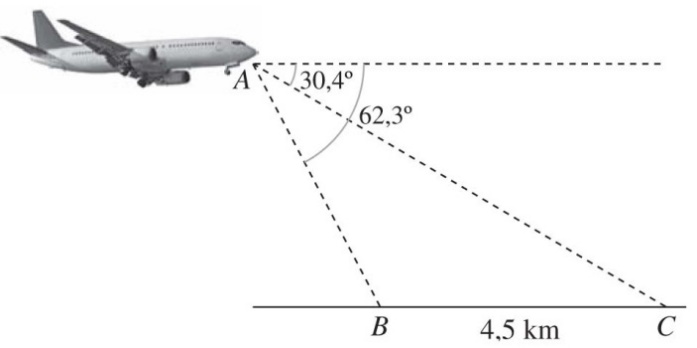 Qual é a distância de A a B , em km ?4,0 km 	C) 4,7 km4,3 km 	D) 5,1 kmQual é, em radianos, a inclinação da reta de equação , com   IR\{0}? 	C)  	D)Considere a sucessão (un) , definida por un   .Qual das seguintes afirmações sobre (un) é falsa?lim un  0(un) é monótona crescente.IR+ é o conjunto dos majorantes de (un).Qual é o valor de ? 	C)  	D) Um carro foi comprado novo por 52 000 euros. Por cada ano, após a compra, sofre uma desvalorização de 9,5 %.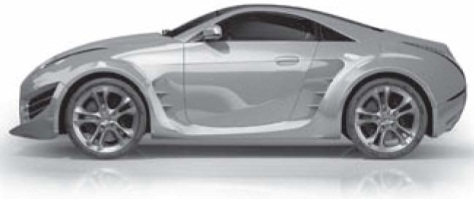 Qual será o valor do carro após 10 anos da sua compra?17 149 € 	C)  21 176 €19 164 € 	D)  31 134 €Grupo IINas questões seguintes, apresente o seu raciocínio de forma clara, indicando todos os cálculos que tiver de efetuar e as justificações necessárias.Considere uma sequência de ângulos generalizados (120°, k), sendo k  Z cada termo da sequência: INQual é a amplitude do terceiro ângulo generalizado da sequência? Um ângulo generalizado da sequência tem amplitude 12 720° . Determine a ordem desse ângulo.Considere a sucessão (un) definida por:Estude (un) quanto à monotonia. Mostre que (un) é limitada.Seja A o conjunto dos minorantes de (un) e B, o conjunto dos majorantes de (un). Determine .Prove, por indução matemática, que é verdadeira a seguinte propriedade:∀ n ∈ IN,   Considere uma sucessão (an) definida, por recorrência, por:  INJustifique que (an) é uma progressão aritmética.Determine uma expressão para o seu termo geral.Obtenha o valor de A soma de três termos consecutivos de uma progressão aritmética de termos positivos é 42 e o seu produto é 2394. Determine a progressão aritmética crescente de comprimento 5 sabendo que o 4.º termo é inferior a 20.Num anfiteatro, a diferença entre o número de lugares da fila número 7 e o número de lugares da fila número 12 é igual a 10. Se a diferença de lugares entre filas é constante e até à fila número 9 há 288 cadeiras e o anfiteatro tem 624 lugares, quantas filas tem no total?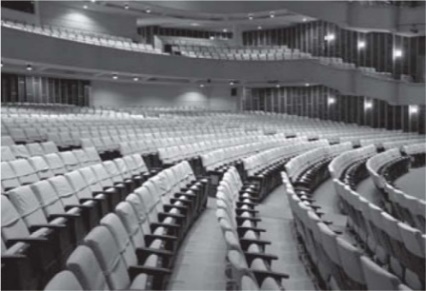 Numa progressão geométrica de termos positivos, o 2.º termo é 4 e o 6.º termo é . Determine o termo geral da progressão geométrica.